Конференция проводится в On-line форматеМосква 2022УВАЖАЕМЫЕ КОЛЛЕГИ!Приглашаем Вас принять участие в работе Научно-практической конференции с международным участием «Актуальные проблемы ветеринарной медицины, ветеринарно-санитарной экспертизы и биологической безопасности сельскохозяйственной продукции» Открытие конференции и пленарное заседание состоится 6 апреля 2022 г. в режиме онлайн и офлайн в 314 лекционном зале в 10-00 ч.Начало регистрации в 9-30 ч.Адрес: 109316, Москва, ул. Талалихина 33.Проезд: ст. метро Волгоградский проспект, автобус 386 до ост. Мясокомбинат. (одна остановка) или пешком 10 минут.Телефоны: +7 (499) 750-01-11 доб. 4359+7 (499) 750-01-11 доб. 7371 (Факс)Адрес электронной почты:vniivshe@mail.ruUdavlievDI@mgupp.ruvetsan@mgupp.ruСсылка для онлайн участия в Научно-практической конференция с международным участием «Актуальные проблемы ветеринарной медицины, ветеринарно-санитарной экспертизы и биологической безопасности сельскохозяйственной продукции»Среда, 6 апреля · 09:00–18:00Контактная информация для встречи в Google MeetСсылка: https://meet.google.com/kcg-fwio-mrsСекция  «Ветеринарная медицина»  - руководитель - доктор ветеринарных наук, профессор Гламаздин И.Г.Ссылка: https://meet.google.com/tbb-tqsd-opd?pli=1Секция «Биология и агробезопасность» - руководитель - доктор биологических наук, профессор Егоров М. А.Ссылка: https://meet.google.com/mot-rrvp-tgr.ОРГКОМИТЕТ:Балыхин М.Г. – доктор экономических наук, профессор, ректор Федерального государственного бюджетного образовательного учреждения высшего образования«Московский государственный университет пищевых производств»Сауткин А.В. - Председатель Комитета ветеринарии города МосквыУша Б.В. – академик РАН, доктор ветеринарных наук, профессор, директор «Института ветеринарии, ветеринарно-санитарной экспертизы и агробезопасности» ФГБОУ ВО «МГУПП»Гулюкин А.М. – доктор ветеринарных наук, профессор, директор Федерального государственного бюджетного научного учреждения «Федеральный научный центр — Всероссийский научно-исследовательский институт экспериментальной ветеринарии имени К.И. Скрябина и Я.Р. Коваленко Российской академии наук» Дорожкин В.И. – академик РАН, доктор биологических наук, профессор, руководитель ВНИИВСГЭ - филиал ФГБНУ «Федеральный научный центр — Всероссийский научно-исследовательский институт экспериментальной ветеринарии имени К.И. Скрябина и Я.Р. Коваленко Российской академии наук»Смирнов А.М. – академик РАН, доктор ветеринарных наук, профессор, руководитель научного направления ВНИИВСГЭ - филиал ФГБНУ «Федеральный научный центр — Всероссийский научно-исследовательский институт экспериментальной ветеринарии имени К.И. Скрябина и Я.Р. Коваленко Российской академии наук»Панин А.Н. – академик РАН, доктор ветеринарных наук, профессор эксперт ФАО ООН и ВОЗ по пищевым токсикоинфекциям, координатор по ветеринарным препаратам Международного эпизоотического бюроАвылов Ч.К. – доктор ветеринарных наук, профессор, Заместитель генерального директора Группы “Черкизово”, Заслуженный ветеринарный врач РФ Абдуллаева А.М. - доктор биологических наук, профессор, зам. директора «Института ветеринарии, ветеринарно-санитарной экспертизы и агробезопасности» ФГБОУ ВО «МГУПП»Удавлиев Д.И. - доктор биологических наук, профессор кафедры «Ветеринарно-санитарная экспертиза и биологическая безопасность» ФГБОУ ВО «МГУПП»Гламаздин И.Г. - доктор ветеринарных наук, профессор, заведующий кафедрой «Ветеринарная медицина» ФГБОУ ВО «МГУПП»Егоров М.А. - доктор биологических наук, профессор, заведующий кафедрой «Биоэкология и биологическая безопасность»ПРОГРАММАНаучно-практической конференции с международным участием«Актуальные проблемы ветеринарной медицины, ветеринарно-санитарного контроля и биологической безопасности сельскохозяйственной продукции» ЗАСЕДАНИЯ СЕКЦИЙ07 апреля – четвергПРОДОЛЖЕНИЕ РАБОТЫнаучно-практическойконференции с международным участием«Актуальные проблемы ветеринарной медицины, ветеринарно-санитарного контроля и биологической безопасности сельскохозяйственной продукции» В ПРОГРАММЕ ВОЗМОЖНЫ ИЗМЕНЕНИЯ!МИНИСТЕРСТВО НАУКИ И ВЫСШЕГО ОБРАЗОВАНИЯ РОССИЙСКОЙ ФЕДЕРАЦИИФедеральное государственное бюджетное образовательное учреждение высшего образованияМосковский государственный университет пищевых производствФедеральное государственноебюджетное научное учреждение«Федеральный научный центр -Всероссийский научно-исследовательский институт экспериментальной ветеринарии имени К.И. Скрябина и Я.Р. КоваленкоРоссийской академии наук»(ВНИИВСГЭ — филиал ФГБНУ ФНЦ ВИЭВ РАН)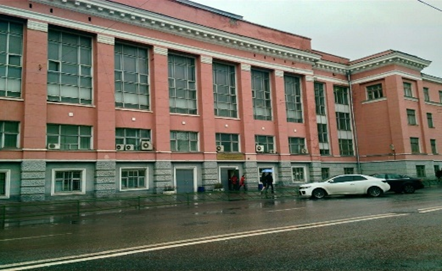 ПРОГРАММАНаучно-практической конференции с международным участием«Актуальные проблемы ветеринарной медицины, ветеринарно-санитарной экспертизы и биологической безопасности сельскохозяйственной продукции»06–07 апреля 2022 г.Организаторы мероприятия:Организаторы мероприятия: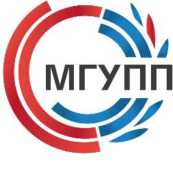 Федеральное государственное бюджетное образовательное учреждение высшего образования - Московский государственный университет пищевых производств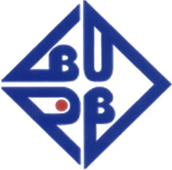 Федеральное государственное бюджетное научное учреждение «Федеральный научный центр – Всероссийский научно-исследовательский институт экспериментальной ветеринарии имени К.И. Скрябина и Я.Р. Коваленко Российской академии наук» (ФГБНУ ФНЦ ВИЭВ РАН)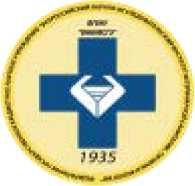 Всероссийский научно-исследовательский институт ветеринарной санитарии, гигиены и экологии – филиал ФГБНУ ФНЦ ВИЭВ РАН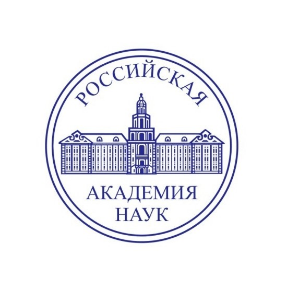 Российская академия наук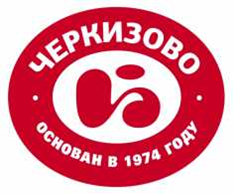 ПАО «Группа Черкизово»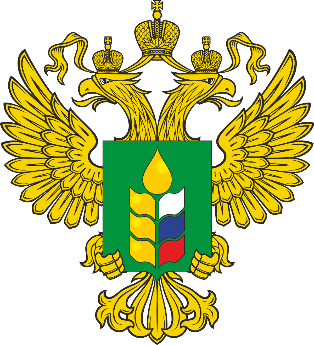 Министерство сельского хозяйства Российской Федерации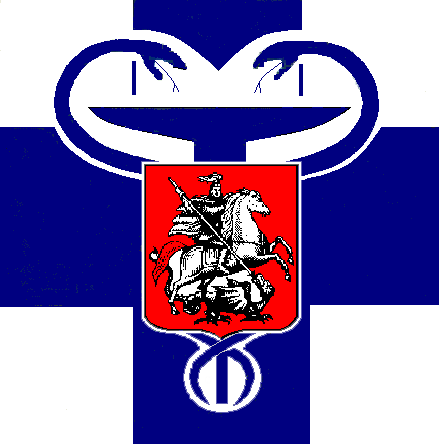 Комитет ветеринарии города Москвы06 апреля – средаПленарное заседание аудитория 314https://meet.google.com/kcg-fwio-mrs06 апреля – средаПленарное заседание аудитория 314https://meet.google.com/kcg-fwio-mrs06 апреля – средаПленарное заседание аудитория 314https://meet.google.com/kcg-fwio-mrs09:00 - 10:00 Регистрация участников09:00 - 10:00 Регистрация участников09:00 - 10:00 Регистрация участников10:00 - Открытие конференции Открытие и официальные приветствия:Балыхин М.Г. - доктор экономических наук, профессор, ректор Федерального государственного бюджетного образовательного учреждения высшего образования «Московский государственный университет пищевых производств» Донник И.М. - академик РАН, доктор ветеринарных наук, профессор, вице-президент Российской академии наукГулюкин А.М. – доктор ветеринарных наук, профессор, директор Федерального государственного бюджетного научного учреждения «Федеральный научный центр — Всероссийский научно-исследовательский институт экспериментальной ветеринарии имени К.И. Скрябина и Я.Р. Коваленко Российской академии наук» Новикова М.В. - кандидат ветеринарных наук, директор Департамента ветеринарии РФ10:00 - Открытие конференции Открытие и официальные приветствия:Балыхин М.Г. - доктор экономических наук, профессор, ректор Федерального государственного бюджетного образовательного учреждения высшего образования «Московский государственный университет пищевых производств» Донник И.М. - академик РАН, доктор ветеринарных наук, профессор, вице-президент Российской академии наукГулюкин А.М. – доктор ветеринарных наук, профессор, директор Федерального государственного бюджетного научного учреждения «Федеральный научный центр — Всероссийский научно-исследовательский институт экспериментальной ветеринарии имени К.И. Скрябина и Я.Р. Коваленко Российской академии наук» Новикова М.В. - кандидат ветеринарных наук, директор Департамента ветеринарии РФ10:00 - Открытие конференции Открытие и официальные приветствия:Балыхин М.Г. - доктор экономических наук, профессор, ректор Федерального государственного бюджетного образовательного учреждения высшего образования «Московский государственный университет пищевых производств» Донник И.М. - академик РАН, доктор ветеринарных наук, профессор, вице-президент Российской академии наукГулюкин А.М. – доктор ветеринарных наук, профессор, директор Федерального государственного бюджетного научного учреждения «Федеральный научный центр — Всероссийский научно-исследовательский институт экспериментальной ветеринарии имени К.И. Скрябина и Я.Р. Коваленко Российской академии наук» Новикова М.В. - кандидат ветеринарных наук, директор Департамента ветеринарии РФВыступления с докладамиУша Б.В. - академик РАН, доктор ветеринарных наук, профессор, директор «Института ветеринарии, ветеринарно-санитарной экспертизы и агробезопасности» ФГБОУ ВО «МГУПП» Дорожкин В.И. - академик РАН, доктор биологических наук, профессор, руководитель ВНИИВСГЭ - филиал ФГБНУ «Федеральный научный центр — Всероссийский научно-исследовательский институт экспериментальной ветеринарии имени К.И. Скрябина и Я.Р. Коваленко Российской академии наук»Смирнов А.М. – академик РАН, доктор ветеринарных наук, профессор, руководитель научного направления ВНИИВСГЭ - филиал ФГБНУ «Федеральный научный центр — Всероссийский научно-исследовательский институт экспериментальной ветеринарии имени К.И. Скрябина и Я.Р. Коваленко Российской академии наук»Тутельян В.А. - академик РАН, доктор медицинских наук, профессор, Научный руководитель ФГБУН «ФИЦ питания и биотехнологии»Гулюкин М.И. – академик РАН, доктор ветеринарных наук, профессор, руководитель научного направления ФГБНУ ФНЦ ВИЭВ РАН Василевич Ф.И. - академик РАН, доктор ветеринарных наук, профессор, заведующий кафедрой «Паразитологии и ветеринарно-санитарной экспертизы» Московской государственной академии ветеринарной медицины и биотехнологии – МВА им. К.И. СкрябинаПанин А.Н. - академик РАН, доктор ветеринарных наук, профессор эксперт ФАО ООН и ВОЗ по пищевым токсикоинфекциям, координатор по ветеринарным препаратам Международного эпизоотического бюроШабунин С.В. - академик РАН, доктор ветеринарных наук, профессор, научный руководитель ФГБНУ «Всероссийский научно-исследовательский ветеринарный институт патологии, фармакологии и терапии»Енгашев С.В. - академик РАН, доктор ветеринарных наук, профессор, генеральный директор научно-внедренческого центра «Агроветзащита»Успенский А.В. - член-корреспондент РАН, руководитель научного направления ВНИИП - филиал ФГБНУ «Федеральный научный центр — Всероссийский научно-исследовательский институт экспериментальной ветеринарии имени К.И. Скрябина и Я.Р. Коваленко Российской академии наук» Авылов Ч.К. - доктор ветеринарных наук, профессор, заместитель генерального директора Группы «Черкизово», Заслуженный ветеринарный врач РФ Комаров А.А. - доктор биологических наук, профессор, профессор РАН, директор Центра доклинических исследований, ООО "НВЦ Агроветзащита"Выступления с докладамиУша Б.В. - академик РАН, доктор ветеринарных наук, профессор, директор «Института ветеринарии, ветеринарно-санитарной экспертизы и агробезопасности» ФГБОУ ВО «МГУПП» Дорожкин В.И. - академик РАН, доктор биологических наук, профессор, руководитель ВНИИВСГЭ - филиал ФГБНУ «Федеральный научный центр — Всероссийский научно-исследовательский институт экспериментальной ветеринарии имени К.И. Скрябина и Я.Р. Коваленко Российской академии наук»Смирнов А.М. – академик РАН, доктор ветеринарных наук, профессор, руководитель научного направления ВНИИВСГЭ - филиал ФГБНУ «Федеральный научный центр — Всероссийский научно-исследовательский институт экспериментальной ветеринарии имени К.И. Скрябина и Я.Р. Коваленко Российской академии наук»Тутельян В.А. - академик РАН, доктор медицинских наук, профессор, Научный руководитель ФГБУН «ФИЦ питания и биотехнологии»Гулюкин М.И. – академик РАН, доктор ветеринарных наук, профессор, руководитель научного направления ФГБНУ ФНЦ ВИЭВ РАН Василевич Ф.И. - академик РАН, доктор ветеринарных наук, профессор, заведующий кафедрой «Паразитологии и ветеринарно-санитарной экспертизы» Московской государственной академии ветеринарной медицины и биотехнологии – МВА им. К.И. СкрябинаПанин А.Н. - академик РАН, доктор ветеринарных наук, профессор эксперт ФАО ООН и ВОЗ по пищевым токсикоинфекциям, координатор по ветеринарным препаратам Международного эпизоотического бюроШабунин С.В. - академик РАН, доктор ветеринарных наук, профессор, научный руководитель ФГБНУ «Всероссийский научно-исследовательский ветеринарный институт патологии, фармакологии и терапии»Енгашев С.В. - академик РАН, доктор ветеринарных наук, профессор, генеральный директор научно-внедренческого центра «Агроветзащита»Успенский А.В. - член-корреспондент РАН, руководитель научного направления ВНИИП - филиал ФГБНУ «Федеральный научный центр — Всероссийский научно-исследовательский институт экспериментальной ветеринарии имени К.И. Скрябина и Я.Р. Коваленко Российской академии наук» Авылов Ч.К. - доктор ветеринарных наук, профессор, заместитель генерального директора Группы «Черкизово», Заслуженный ветеринарный врач РФ Комаров А.А. - доктор биологических наук, профессор, профессор РАН, директор Центра доклинических исследований, ООО "НВЦ Агроветзащита"13:00-14:00 Кофе-брейк13:00-14:00 Кофе-брейк13:00-14:00 Кофе-брейк14:00 - 17:00Секционные заседания1.Секция, Ветеринарно-санитарная экспертиза и ветеринарная санитария (аудитория 341)2. Секция Ветеринарная медицина (аудитория 290)3. Секция Биология и агробезопасность (конференц-зал)Секционные заседания1.Секция, Ветеринарно-санитарная экспертиза и ветеринарная санитария (аудитория 341)2. Секция Ветеринарная медицина (аудитория 290)3. Секция Биология и агробезопасность (конференц-зал)Секция Ветеринарно-санитарная экспертиза и ветеринарная санитария(аудитория 341)Секция Ветеринарно-санитарная экспертиза и ветеринарная санитария(аудитория 341)Секция Ветеринарно-санитарная экспертиза и ветеринарная санитария(аудитория 341)14:00 - 14:10Существование популяций дрожжеподобных грибов Candida albicans в объектах окружающей среды (электронная микроскопия)1Павлова Инна Борисовна - доктор биологических наук, профессор, научный консультант (докладчик)2Ленченко Екатерина Михайловна – доктор биологических наук, профессор, профессор кафедры1Банникова Дарья Андреевна – кандидат ветеринарных наук, ведущий научный сотрудник 1ВНИИВСГЭ - филиал ФГБНУ ФНЦ ВИЭВ РАН2ФГБОУ ВО «Московский государственный университет пищевых производств»Существование популяций дрожжеподобных грибов Candida albicans в объектах окружающей среды (электронная микроскопия)1Павлова Инна Борисовна - доктор биологических наук, профессор, научный консультант (докладчик)2Ленченко Екатерина Михайловна – доктор биологических наук, профессор, профессор кафедры1Банникова Дарья Андреевна – кандидат ветеринарных наук, ведущий научный сотрудник 1ВНИИВСГЭ - филиал ФГБНУ ФНЦ ВИЭВ РАН2ФГБОУ ВО «Московский государственный университет пищевых производств»14:10 - 14:20Оценка частоты и спектра антибиотикорезистентности у Е. coli и Еnterococcus spp, выделенных из пищевой продукции1Сибиркина Мария Михайловна - магистрант1Нитяга Инна Михайловна – кандидат биологических наук, доцент (докладчик)2Смотрина Юлия Владимировна – кандидат биологических наук, младший научный сотрудник1ФГБОУ ВО «Московский государственный университет пищевых производств»2ФГБУН «ФИЦ питания и биотехнологии»Оценка частоты и спектра антибиотикорезистентности у Е. coli и Еnterococcus spp, выделенных из пищевой продукции1Сибиркина Мария Михайловна - магистрант1Нитяга Инна Михайловна – кандидат биологических наук, доцент (докладчик)2Смотрина Юлия Владимировна – кандидат биологических наук, младший научный сотрудник1ФГБОУ ВО «Московский государственный университет пищевых производств»2ФГБУН «ФИЦ питания и биотехнологии»14:20 - 14:30Динамика порчи мяса при вынужденном убое птицы1Козак Юлия Александровна – кандидат ветеринарных наук, преподаватель кафедры морфологии и ветеринарно-санитарной экспертизы (докладчик)2Серегин Иван Георгиевич – кандидат ветеринарных наук, профессор кафедры ветеринарно-санитарной экспертизы и биологической безопасности1РГАУ-МСХА имени К.А. Тимирязева2ФГБОУ ВО «Московский государственный университет пищевых производств»Динамика порчи мяса при вынужденном убое птицы1Козак Юлия Александровна – кандидат ветеринарных наук, преподаватель кафедры морфологии и ветеринарно-санитарной экспертизы (докладчик)2Серегин Иван Георгиевич – кандидат ветеринарных наук, профессор кафедры ветеринарно-санитарной экспертизы и биологической безопасности1РГАУ-МСХА имени К.А. Тимирязева2ФГБОУ ВО «Московский государственный университет пищевых производств»14:30 - 14:40Мониторинг химического состава молока коров Ларионов Геннадий Анатольевич – доктор биологических наук, профессор, профессор кафедры биотехнологий и переработки сельскохозяйственной продукции (докладчик)Егорова Ксения Дмитриевна – аспирант кафедры биотехнологий и переработки сельскохозяйственной продукции.ФГБОУ ВО «Чувашский государственный аграрный университет»Мониторинг химического состава молока коров Ларионов Геннадий Анатольевич – доктор биологических наук, профессор, профессор кафедры биотехнологий и переработки сельскохозяйственной продукции (докладчик)Егорова Ксения Дмитриевна – аспирант кафедры биотехнологий и переработки сельскохозяйственной продукции.ФГБОУ ВО «Чувашский государственный аграрный университет»14:40 - 14:50Ветеринарно-санитарная оценка качества молока коров после обработки сосков вымени гигиеническими средствами1Филатова Алена Владимировна – кандидат биологических наук, доцент 1Бибаева Юлия Васильевна – аспирант2Нитратова Мария Владимировна – аспирант2Авдеенко Владимир Семенович – доктор ветеринарных наук, профессор 3Булатханов Булатхан Бисултанович – соискатель 1ФГБОУ ВО «Саратовский государственный аграрный университет им. Н.И. Вавилова» 2ФГБОУ ВО «Волгоградский государственный аграрный университет» 3Прикаспийский зональный научно-исследовательский ветеринарный институт – филиал ФГБНУ «ФАНЦ РД»Ветеринарно-санитарная оценка качества молока коров после обработки сосков вымени гигиеническими средствами1Филатова Алена Владимировна – кандидат биологических наук, доцент 1Бибаева Юлия Васильевна – аспирант2Нитратова Мария Владимировна – аспирант2Авдеенко Владимир Семенович – доктор ветеринарных наук, профессор 3Булатханов Булатхан Бисултанович – соискатель 1ФГБОУ ВО «Саратовский государственный аграрный университет им. Н.И. Вавилова» 2ФГБОУ ВО «Волгоградский государственный аграрный университет» 3Прикаспийский зональный научно-исследовательский ветеринарный институт – филиал ФГБНУ «ФАНЦ РД»14:50 - 15:00Результаты мониторинга безопасности рыбы и рыбной продукции в Российской Федерации1Адиатулин Ильяс Фаритович – заместитель директора (докладчик)2,3Белоусов Василий Иванович – доктор ветеринарных наук, профессор кафедры2Романенко Евгения Александровна – заместитель директора2Грудев Артем Игоревич – старший научный сотрудник1ФГБУ «Нацрыббезопасность»2ФГБУ «Центральная научно-методическая ветеринарная лаборатория» (ФГБУ ЦНМВЛ)3ФГБОУ ВО «Московская государственная академия ветеринарной медицины и биотехнологии им. К.И. Скрябина»Результаты мониторинга безопасности рыбы и рыбной продукции в Российской Федерации1Адиатулин Ильяс Фаритович – заместитель директора (докладчик)2,3Белоусов Василий Иванович – доктор ветеринарных наук, профессор кафедры2Романенко Евгения Александровна – заместитель директора2Грудев Артем Игоревич – старший научный сотрудник1ФГБУ «Нацрыббезопасность»2ФГБУ «Центральная научно-методическая ветеринарная лаборатория» (ФГБУ ЦНМВЛ)3ФГБОУ ВО «Московская государственная академия ветеринарной медицины и биотехнологии им. К.И. Скрябина»15:00 - 15:10Применение тест-системы Аnti-microbial Array III и иммуноанализатора Randox Evidence Investigator™ для определения остаточных количеств антибактериальных препаратов в креветкахАрсеньева Луиза Владимировна – кандидат биологических наук, старший научный сотрудник (докладчик)Горяинова Галина Михайловна – кандидат биологических наук, старший научный сотрудникДенисова Елизавета Аркадьевна – доктор биологических наук, ведущий научный сотрудникВНИИВСГЭ - филиал ФГБНУ ФНЦ ВИЭВ РАНПрименение тест-системы Аnti-microbial Array III и иммуноанализатора Randox Evidence Investigator™ для определения остаточных количеств антибактериальных препаратов в креветкахАрсеньева Луиза Владимировна – кандидат биологических наук, старший научный сотрудник (докладчик)Горяинова Галина Михайловна – кандидат биологических наук, старший научный сотрудникДенисова Елизавета Аркадьевна – доктор биологических наук, ведущий научный сотрудникВНИИВСГЭ - филиал ФГБНУ ФНЦ ВИЭВ РАН15:10 - 15:20Мониторинговые исследования сырых креветок на остаточные количества антибиотиков из группы нитрофуранов и хлорамфеникола с помощью биолюминесцентного метода Бабунова Вероника Сергеевна – кандидат ветеринарных наук, ведущий научный сотрудник (докладчик)Осипова Ирина Сергеевна – кандидат ветеринарных наук, ведущий научный сотрудник Попов Пётр Александрович – доктор ветеринарных наук, ведущий научный сотрудник ВНИИВСГЭ - филиал ФГБНУ ФНЦ ВИЭВ РАНМониторинговые исследования сырых креветок на остаточные количества антибиотиков из группы нитрофуранов и хлорамфеникола с помощью биолюминесцентного метода Бабунова Вероника Сергеевна – кандидат ветеринарных наук, ведущий научный сотрудник (докладчик)Осипова Ирина Сергеевна – кандидат ветеринарных наук, ведущий научный сотрудник Попов Пётр Александрович – доктор ветеринарных наук, ведущий научный сотрудник ВНИИВСГЭ - филиал ФГБНУ ФНЦ ВИЭВ РАН15:20 - 15:30Ветеринарно-санитарная оценка пчелиного меда1,2Кущ Ирина Вячеславовна – аспирант кафедры «Ветеринарно-санитарная экспертиза и биологическая безопасность», научный сотрудник лаборатории ветеринарной санитарии (докладчик)1,2Удавлиев Дамир Исмаилович – доктор биологических наук, профессор кафедры3Баиров Антон Лутаевич – младший научный сотрудник отдела химико-токсикологических исследований1ФГБОУ ВО «Московский государственный университет пищевых производств»2ВНИИВСГЭ-филиал ФГБНУ ФНЦ ВИЭВ РАН3ФГБУ «Центральная научно-методическая ветеринарная лаборатория» (ФГБУ ЦНМВЛ)Ветеринарно-санитарная оценка пчелиного меда1,2Кущ Ирина Вячеславовна – аспирант кафедры «Ветеринарно-санитарная экспертиза и биологическая безопасность», научный сотрудник лаборатории ветеринарной санитарии (докладчик)1,2Удавлиев Дамир Исмаилович – доктор биологических наук, профессор кафедры3Баиров Антон Лутаевич – младший научный сотрудник отдела химико-токсикологических исследований1ФГБОУ ВО «Московский государственный университет пищевых производств»2ВНИИВСГЭ-филиал ФГБНУ ФНЦ ВИЭВ РАН3ФГБУ «Центральная научно-методическая ветеринарная лаборатория» (ФГБУ ЦНМВЛ)15:30 - 15:40Совершенствование методологии определения патогенных эшерихий в кормахКремлева Анна Александровна - зам. начальника отдела бактериологии ФГБУ «Центральная научно-методическая ветеринарная лаборатория» (ФГБУ ЦНМВЛ)Совершенствование методологии определения патогенных эшерихий в кормахКремлева Анна Александровна - зам. начальника отдела бактериологии ФГБУ «Центральная научно-методическая ветеринарная лаборатория» (ФГБУ ЦНМВЛ)15:40 - 15:50Сравнительное изучение интенсивности накопления альтернариола штаммами Alternaria alternata на овощных агаровых средахПирязева Елена Алексеевна – кандидат биологических наук, старший научный сотрудник (докладчик)Буркин Алексей Анатольевич – кандидат медицинских наук, ведущий научный сотрудник Кононенко Галина Пантелеевна – доктор биологических наук, заведующая лабораториейВНИИВСГЭ - филиал ФГБНУ ФНЦ ВИЭВ РАНСравнительное изучение интенсивности накопления альтернариола штаммами Alternaria alternata на овощных агаровых средахПирязева Елена Алексеевна – кандидат биологических наук, старший научный сотрудник (докладчик)Буркин Алексей Анатольевич – кандидат медицинских наук, ведущий научный сотрудник Кононенко Галина Пантелеевна – доктор биологических наук, заведующая лабораториейВНИИВСГЭ - филиал ФГБНУ ФНЦ ВИЭВ РАН15:50 - 16:00Усовершенствованный метод выявления хинолонов в колбасных изделиях методом высокоэффективной жидкостной хроматографии – тандемной масс – спектрометрии1Глушков Владислав Дмитриевич – бакалавр (4 курс) 1Сатюкова Людмила Павловна – кандидат ветеринарных наук, доцент (докладчик)2Баиров Антон Лутаевич – младший научный сотрудник отдела химико-токсикологических исследований 2Баркова Юлия Николаевна – ветеринарный врач1ФГБОУ ВО «Московский государственный университет пищевых производств» (ФГБОУ ВО МГУПП)2ФГБУ «Центральная научно-методическая ветеринарная лаборатория» (ФГБУ ЦНМВЛ)Усовершенствованный метод выявления хинолонов в колбасных изделиях методом высокоэффективной жидкостной хроматографии – тандемной масс – спектрометрии1Глушков Владислав Дмитриевич – бакалавр (4 курс) 1Сатюкова Людмила Павловна – кандидат ветеринарных наук, доцент (докладчик)2Баиров Антон Лутаевич – младший научный сотрудник отдела химико-токсикологических исследований 2Баркова Юлия Николаевна – ветеринарный врач1ФГБОУ ВО «Московский государственный университет пищевых производств» (ФГБОУ ВО МГУПП)2ФГБУ «Центральная научно-методическая ветеринарная лаборатория» (ФГБУ ЦНМВЛ)16:00 - 16:10Разработка эффективных режимов и технологии аэрозольной дезинфекции ветсанобъектов препаратом УК-Анолит в производственных опытах Прокопенко Александр Аксентьевич – доктор ветеринарных наук, научный консультант Ваннер Наталья Эдуардовна – кандидат ветеринарных наук, старший научный сотрудник Кущ Ирина Вячеславовна – научный сотрудник Филипенкова Галина Владимировна – научный сотрудник (докладчик)ВНИИВСГЭ-филиал ФГБНУ ФНЦ ВИЭВ РАНРазработка эффективных режимов и технологии аэрозольной дезинфекции ветсанобъектов препаратом УК-Анолит в производственных опытах Прокопенко Александр Аксентьевич – доктор ветеринарных наук, научный консультант Ваннер Наталья Эдуардовна – кандидат ветеринарных наук, старший научный сотрудник Кущ Ирина Вячеславовна – научный сотрудник Филипенкова Галина Владимировна – научный сотрудник (докладчик)ВНИИВСГЭ-филиал ФГБНУ ФНЦ ВИЭВ РАН16:10 - 16:20Исследования эффективности препарата «Дезон Триавет» в производственных условиях1Щербакова Гулизар Шахбановна – кандидат биологических наук, ведущий научный сотрудник (докладчик)2Койчуев Али Умарович – кандидат ветеринарных наук, старший научный сотрудник 1Попов Николай Иванович – доктор ветеринарных наук, профессор, зам. руководителя института, заведующий лабораторией1Степанова Светлана Петровна – научный сотрудник1ВНИИВСГЭ - филиал ФГБНУ ФНЦ ВИЭВ РАН 2Прикаспийский зональный НИВИ – филиал ФГБНУ ФАНЦ Республики ДагестанИсследования эффективности препарата «Дезон Триавет» в производственных условиях1Щербакова Гулизар Шахбановна – кандидат биологических наук, ведущий научный сотрудник (докладчик)2Койчуев Али Умарович – кандидат ветеринарных наук, старший научный сотрудник 1Попов Николай Иванович – доктор ветеринарных наук, профессор, зам. руководителя института, заведующий лабораторией1Степанова Светлана Петровна – научный сотрудник1ВНИИВСГЭ - филиал ФГБНУ ФНЦ ВИЭВ РАН 2Прикаспийский зональный НИВИ – филиал ФГБНУ ФАНЦ Республики Дагестан16:20 - 16:30Апробация технологии дезинфекции ветсанобъектов направленными аэрозолями препарата «Анолит-АНК-Супер-М» в производственных опытахПрокопенко Александр Аксентьевич – доктор ветеринарных наук, научный консультант Ваннер Наталья Эдуардовна – кандидат ветеринарных наук, старший научный сотрудник Кущ Ирина Вячеславовна – научный сотрудник Филипенкова Галина Владимировна – научный сотрудник (докладчик)ВНИИВСГЭ-филиал ФГБНУ ФНЦ ВИЭВ РАНАпробация технологии дезинфекции ветсанобъектов направленными аэрозолями препарата «Анолит-АНК-Супер-М» в производственных опытахПрокопенко Александр Аксентьевич – доктор ветеринарных наук, научный консультант Ваннер Наталья Эдуардовна – кандидат ветеринарных наук, старший научный сотрудник Кущ Ирина Вячеславовна – научный сотрудник Филипенкова Галина Владимировна – научный сотрудник (докладчик)ВНИИВСГЭ-филиал ФГБНУ ФНЦ ВИЭВ РАНСекция Ветеринарная медицина(аудитория 290)Секция Ветеринарная медицина(аудитория 290)Секция Ветеринарная медицина(аудитория 290)14:00 - 14:10Эффективность действия пребиотика распол на организм цыплят-бройлеров1Резниченко Алексей Александрович – кандидат ветеринарных наук, преподаватель кафедры незаразной патологии2Дорожкин Василий Иванович – академик РАН, доктор биологических наук, профессор, руководитель ВНИИВСГЭ – филиал ФГБНУ ФНЦ ВИЭВ РАН1Резниченко Людмила Васильевна - доктор ветеринарных наук, профессор, профессор кафедры морфологии, физиологии, инфекционной и инвазионной патологии1Водяницкая Светлана Николаевна – кандидат биологических наук, доцент кафедры морфологии, физиологии, инфекционной и инвазионной патологии1ФГБОУ ВО «Белгородский государственный аграрный университет им В.Я. Горина»  2Всероссийский научно-исследовательский институт ветеринарной санитарии, гигиены и экологии – филиал ФГБНУ ФНЦ ВИЭВ РАНЭффективность действия пребиотика распол на организм цыплят-бройлеров1Резниченко Алексей Александрович – кандидат ветеринарных наук, преподаватель кафедры незаразной патологии2Дорожкин Василий Иванович – академик РАН, доктор биологических наук, профессор, руководитель ВНИИВСГЭ – филиал ФГБНУ ФНЦ ВИЭВ РАН1Резниченко Людмила Васильевна - доктор ветеринарных наук, профессор, профессор кафедры морфологии, физиологии, инфекционной и инвазионной патологии1Водяницкая Светлана Николаевна – кандидат биологических наук, доцент кафедры морфологии, физиологии, инфекционной и инвазионной патологии1ФГБОУ ВО «Белгородский государственный аграрный университет им В.Я. Горина»  2Всероссийский научно-исследовательский институт ветеринарной санитарии, гигиены и экологии – филиал ФГБНУ ФНЦ ВИЭВ РАН14:10 - 14:20Применение пре- и пробиотиков для коров в период лактации Харлампович Т.Д., Цвирко Иосиф Павлович – кандидат ветеринарных наук, доцент кафедры «Ветеринарная медицина»  ФГБОУ ВО «Московский государственный университет пищевых производств»Применение пре- и пробиотиков для коров в период лактации Харлампович Т.Д., Цвирко Иосиф Павлович – кандидат ветеринарных наук, доцент кафедры «Ветеринарная медицина»  ФГБОУ ВО «Московский государственный университет пищевых производств»14:20 - 14:30Перспективные методы определения содержания остаточных количеств флавофосфолипола в биологических объектахМуравьева Виктория Борисовна – кандидат ветеринарных наук, ведущий научный сотрудник ФГБУ «Всероссийский государственный Центр качества и стандартизации лекарственных средств для животных и кормов» (ФГБУ «ВГНКИ»)Перспективные методы определения содержания остаточных количеств флавофосфолипола в биологических объектахМуравьева Виктория Борисовна – кандидат ветеринарных наук, ведущий научный сотрудник ФГБУ «Всероссийский государственный Центр качества и стандартизации лекарственных средств для животных и кормов» (ФГБУ «ВГНКИ»)14:30 - 14:40Применение Бетта-лактамазы при контроле качества противомикробных лекарственных средствМуравьева Виктория Борисовна – кандидат ветеринарных наук, ведущий научный сотрудник ФГБУ «Всероссийский государственный Центр качества и стандартизации лекарственных средств для животных и кормов» (ФГБУ «ВГНКИ»)Применение Бетта-лактамазы при контроле качества противомикробных лекарственных средствМуравьева Виктория Борисовна – кандидат ветеринарных наук, ведущий научный сотрудник ФГБУ «Всероссийский государственный Центр качества и стандартизации лекарственных средств для животных и кормов» (ФГБУ «ВГНКИ»)14:40 - 14:50Эпизоотический процесс и эффективность противоварроозных лечебных мероприятий на пасекеИсаев Юрий Геннадьевич – кандидат биологических наук, старший научный сотрудник ФГБНУ ФНЦ ВИЭВ РАНЭпизоотический процесс и эффективность противоварроозных лечебных мероприятий на пасекеИсаев Юрий Геннадьевич – кандидат биологических наук, старший научный сотрудник ФГБНУ ФНЦ ВИЭВ РАН14:50 - 15:00Изучение возможности применения анабиоза для борьбы с заболеваниями пчелИсаев Юрий Геннадьевич – кандидат биологических наук, старший научный сотрудник (докладчик)Сотников Анатолий Николаевич – кандидат биологических наук, ведущий научный сотрудник, и.о. зав. лабораторией болезней пчёл ФГБНУ ФНЦ ВИЭВ РАНИзучение возможности применения анабиоза для борьбы с заболеваниями пчелИсаев Юрий Геннадьевич – кандидат биологических наук, старший научный сотрудник (докладчик)Сотников Анатолий Николаевич – кандидат биологических наук, ведущий научный сотрудник, и.о. зав. лабораторией болезней пчёл ФГБНУ ФНЦ ВИЭВ РАН15:00 - 15:10Мероприятия по охране пасек от заноса возбудителей опасных болезней пчёлСохликов Алексей Борисович – кандидат биологических наук, старший научный сотрудник (докладчик)Смирнов Анатолий Михайлович – академик РАН, доктор ветеринарных наук, профессор, руководитель научного направленияЛуганский Сергей Николаевич – кандидат биологических наук, ведущий научный сотрудникИгнатьева Галина Ивановна – кандидат ветеринарных наук, старший научный сотрудникГрузнов Дмитрий Вячеславович – кандидат ветеринарных наук, старший научный сотрудникБлинов Алексей Валерьевич – кандидат ветеринарных наук, ведущий научный сотрудникВНИИВСГЭ - филиал ФГБНУ ФНЦ ВИЭВ РАНМероприятия по охране пасек от заноса возбудителей опасных болезней пчёлСохликов Алексей Борисович – кандидат биологических наук, старший научный сотрудник (докладчик)Смирнов Анатолий Михайлович – академик РАН, доктор ветеринарных наук, профессор, руководитель научного направленияЛуганский Сергей Николаевич – кандидат биологических наук, ведущий научный сотрудникИгнатьева Галина Ивановна – кандидат ветеринарных наук, старший научный сотрудникГрузнов Дмитрий Вячеславович – кандидат ветеринарных наук, старший научный сотрудникБлинов Алексей Валерьевич – кандидат ветеринарных наук, ведущий научный сотрудникВНИИВСГЭ - филиал ФГБНУ ФНЦ ВИЭВ РАН15:10 - 15:20Улучшение метаболического статуса и повышение продуктивности свиней на откорме при использовании в рационе природных кормовых добавокНиканова Людмила Анатольевна – доктор биологических наук, ведущий научный сотрудникФГБНУ «Федеральный исследовательский центр животноводства – ВИЖ им. академика Л.К. Эрнста»Улучшение метаболического статуса и повышение продуктивности свиней на откорме при использовании в рационе природных кормовых добавокНиканова Людмила Анатольевна – доктор биологических наук, ведущий научный сотрудникФГБНУ «Федеральный исследовательский центр животноводства – ВИЖ им. академика Л.К. Эрнста»15:20 - 15:30Состояние и перспективы развития отечественного свиноводства Российской Федерации Субботина Юлия Михайловна - кандидат сельскохозяйственных наук, доцентФГБОУ ВО «Московский государственный университет пищевых производств»Состояние и перспективы развития отечественного свиноводства Российской Федерации Субботина Юлия Михайловна - кандидат сельскохозяйственных наук, доцентФГБОУ ВО «Московский государственный университет пищевых производств»15:30 - 15:40Показатели токсичности и безвредности инактивированной вакцины против эшерихиоза, псевдомоноза и энтерококковой инфекции для применения в свиноводстве 1Скориков Александр Владимирович – кандидат биологических наук, заместитель директора Центра по научной работе2Новикова Елена Николаевна – доктор ветеринарных наук, доцент3Боев Вячеслав Иванович – кандидат биологических наук, доцент (докладчик)1ФГБНУ «Краснодарский научный центр по зоотехнии и ветеринарии»2ФГБОУ ВО «Кубанский государственный аграрный университет имени И.Т. Трубилина» 3ФГБОУ ВО «Московский государственный университет пищевых производств»Показатели токсичности и безвредности инактивированной вакцины против эшерихиоза, псевдомоноза и энтерококковой инфекции для применения в свиноводстве 1Скориков Александр Владимирович – кандидат биологических наук, заместитель директора Центра по научной работе2Новикова Елена Николаевна – доктор ветеринарных наук, доцент3Боев Вячеслав Иванович – кандидат биологических наук, доцент (докладчик)1ФГБНУ «Краснодарский научный центр по зоотехнии и ветеринарии»2ФГБОУ ВО «Кубанский государственный аграрный университет имени И.Т. Трубилина» 3ФГБОУ ВО «Московский государственный университет пищевых производств»15:40 - 15:50Сравнительная эффективность применения ассоциированных вакцин против короновирусного бронхита у кур в условиях птицефабрик Смирнова Е.А., Горячева Марина Михайловна – кандидат ветеринарных наук, доцент кафедры «Ветеринарная медицина»    ФГБОУ ВО «Московский государственный университет пищевых производств»Сравнительная эффективность применения ассоциированных вакцин против короновирусного бронхита у кур в условиях птицефабрик Смирнова Е.А., Горячева Марина Михайловна – кандидат ветеринарных наук, доцент кафедры «Ветеринарная медицина»    ФГБОУ ВО «Московский государственный университет пищевых производств»Секция Биология и агробезопасность(конференц-зал)Секция Биология и агробезопасность(конференц-зал)Секция Биология и агробезопасность(конференц-зал)14:00 - 14:10Эколого-паразитологическая оценка территорий центров интродукции и реинтродукции диких животных1,3Христиановский Павел Игоревич – доктор биологических наук, профессор 
2Белименко Владислав Валерьевич – кандидат биологических наук, ведущий научный сотрудник (докладчик)1Грудинин Дмитрий Сергеевич – кандидат биологических наук заведующий степным стационаром "Оренбургская Тарпания"
1Платонов Станислав Андреевич – кандидат биологических наук, научный сотрудник 
1Мальцев Семён Сергеевич – научный сотрудник 1Институт степи УрО РАН2ФГБНУ ФНЦ ВИЭВ РАН3ФГБОУ «Оренбургский государственный аграрный университет»Эколого-паразитологическая оценка территорий центров интродукции и реинтродукции диких животных1,3Христиановский Павел Игоревич – доктор биологических наук, профессор 
2Белименко Владислав Валерьевич – кандидат биологических наук, ведущий научный сотрудник (докладчик)1Грудинин Дмитрий Сергеевич – кандидат биологических наук заведующий степным стационаром "Оренбургская Тарпания"
1Платонов Станислав Андреевич – кандидат биологических наук, научный сотрудник 
1Мальцев Семён Сергеевич – научный сотрудник 1Институт степи УрО РАН2ФГБНУ ФНЦ ВИЭВ РАН3ФГБОУ «Оренбургский государственный аграрный университет»14:10 - 14:20Эколого-паразитологическая оценка площадок для выгула собак
1,3Христиановский Павел Игоревич - доктор биологических наук, профессор 2Белименко Владислав Валерьевич - кандидат биологических наук, ведущий научный сотрудник (докладчик)Горячев Кирилл Сергеевич – Вице-президент Московского общества защиты животныхФомин Андрей Вадимович – Президент АНО «Центр ветеринарной терапии, иммунологии и иммунопатологии»Гулюкин Алексей Михайлович - доктор ветеринарных наук, директор ФГБНУ ФНЦ ВИЭВ РАН1Институт степи УрО РАН2ФГБНУ ФНЦ ВИЭВ РАН3ФГБОУ «Оренбургский государственный аграрный университет»Эколого-паразитологическая оценка площадок для выгула собак
1,3Христиановский Павел Игоревич - доктор биологических наук, профессор 2Белименко Владислав Валерьевич - кандидат биологических наук, ведущий научный сотрудник (докладчик)Горячев Кирилл Сергеевич – Вице-президент Московского общества защиты животныхФомин Андрей Вадимович – Президент АНО «Центр ветеринарной терапии, иммунологии и иммунопатологии»Гулюкин Алексей Михайлович - доктор ветеринарных наук, директор ФГБНУ ФНЦ ВИЭВ РАН1Институт степи УрО РАН2ФГБНУ ФНЦ ВИЭВ РАН3ФГБОУ «Оренбургский государственный аграрный университет»14:20 - 14:30Санитарно-микробиологическая оценка реки ОкаПопова Анна Сергеевна – бакалавр (докладчик)Субботина Юлия Михайловна - кандидат сельскохозяйственных наук, доцентФГБОУ ВО «Московский государственный университет пищевых производств»Санитарно-микробиологическая оценка реки ОкаПопова Анна Сергеевна – бакалавр (докладчик)Субботина Юлия Михайловна - кандидат сельскохозяйственных наук, доцентФГБОУ ВО «Московский государственный университет пищевых производств»14:30 - 14:40Биоэкологические методы оценки фильтрата захоронения полигона «Тимохово» Курова Валерия Андреевна – магистр (докладчик)  Субботина Юлия Михайловна – кандидат сельскохозяйственных наук, доцентФГБОУ ВО «Московский государственный университет пищевых производств»Биоэкологические методы оценки фильтрата захоронения полигона «Тимохово» Курова Валерия Андреевна – магистр (докладчик)  Субботина Юлия Михайловна – кандидат сельскохозяйственных наук, доцентФГБОУ ВО «Московский государственный университет пищевых производств»14:40 - 14:50Эпизоотологическая ситуация по паразитарным болезням у овец и коз Панова Д.С. Панова Ольга Александровна – кандидат ветеринарных наук, доцент кафедры «Ветеринарная медицина»  ФГБОУ ВО «Московский государственный университет пищевых производств»Эпизоотологическая ситуация по паразитарным болезням у овец и коз Панова Д.С. Панова Ольга Александровна – кандидат ветеринарных наук, доцент кафедры «Ветеринарная медицина»  ФГБОУ ВО «Московский государственный университет пищевых производств»Секция Ветеринарная медицина(аудитория 290)Секция Ветеринарная медицина(аудитория 290)10:00-10:10Анализ эффективности применения питательных сред для диагностики листериоза в практике лабораторной экспертизы1Лобанова Валентина Георгиевна – ветеринарный врач, аспирант (докладчик)2Абдуллаева Асият Мухтаровна – доктор биологических наук, профессор, научный руководитель3Блинкова Лариса Петровна – доктор биологических наук, профессор, заведующая лабораторией1Нурлыгаянова Гульнара Ахметовна – кандидат ветеринарных наук, ведущий научный сотрудник1ФГБУ Центральная научно-методическая ветеринарная лаборатория2ФГБОУ ВО «Московский государственный университет пищевых производств»3ФГБНУ НИИ вакцин и сывороток им. И.И. Мечникова10:10 - 10:20Роль иммунокоррекции в профилактике и лечении мастита коров1Тюрин Владимир Григорьевич – доктор ветеринарных наук, профессор, главный научный сотрудник (докладчик)2Семенов Владимир Григорьевич – доктор биологических наук, профессор2Лузова Анна Вячеславовна – аспирант 1ВНИИВСГЭ - филиал ФГБНУ ФНЦ ВИЭВ РАН2ФГБОУ ВО «Чувашский государственный аграрный университет»10:20 - 10:30Фауна иксодовых клещей - переносчиков пироплазмидозов и зональные особенности их экологии Абдулмагомедов Сулейман Шарапович – кандидат биологических наук, ведущий научный сотрудник (докладчик)Бакриева Рабият Магомедовна – научный сотрудникПрикаспийский зональный научно-исследовательский ветеринарный институт – филиал ФГБНУ «ФАНЦ РД»10:30 - 10:40Микробиологические и гидрохимические исследования при экспериментальном культивировании рыбы, моллюсков и растенийЛенченко Святослав Олегович – ведущий специалист лабораторииФГБНУ «Федеральный исследовательский центр животноводства – ВИЖ им. академика Л.К. Эрнста»10:40 - 10:50Культивирование рыбы в искусственной замкнутой экосистеме - аквапонике Васильев Михаил Владимирович – бакалавр (докладчик)Субботина Юлия Михайловна – кандидат  сельскохозяйственных наук, доцентФГБОУ ВО «Московский государственный университет пищевых производств»10:50 - 11:00Особенности гидрохимического и санитарно-бактериологического режима водоемов при интегрированном выращивании рыбы, нутрий, и растительной продукции Субботина Юлия Михайловна – кандидат сельскохозяйственных наук, доцентЛатышкина Марина Александровна – бакалавр (докладчик)ФГБОУ ВО «Московский государственный университет пищевых производств»11:00 - 11:10Особенности биохимических показателей уровня кальциевого обмена у пятнистого оленяМарюшина А.В.Крюковская Галина Михайловна – кандидат ветеринарных наук, доцент кафедры «Ветеринарная медицина»  ФГБОУ ВО «Московский государственный университет пищевых производств»11:10 - 11:20Диагностика активности системы гемостаза у кошек в течение беременности Гетманов В.Р.Медведев Илья Николаевич – доктор ветеринарных наук, профессор кафедры «Ветеринарная медицина»ФГБОУ ВО «Московский государственный университет пищевых производств»11:20 - 11:30Оптимизация диагностики и лечения животных при обтурационном и странгуляционном илеусеДронова А.И.Руденко Андрей Анатольевич – доктор ветеринарных наук, профессор кафедры «Ветеринарная медицина» ФГБОУ ВО «Московский государственный университет пищевых производств»11:30 - 11:40Особенности течения онкологических заболеваний у животныхМеликова Юлия Николаевна – кандидат ветеринарных наук, доцент кафедры «Болезни мелких домашних, лабораторных и экзотических животных»ФГБОУ ВО «Московский государственный университет пищевых производств»11:40 - 11:50Стадии и течение сухого кератоконъюнктивита у собакВильмис Дарья Александровна – кандидат ветеринарных наук, доцент кафедры «Болезни мелких домашних, лабораторных и экзотических животных»ФГБОУ ВО «Московский государственный университет пищевых производств»11:50 - 12:00Диагностика, клинико-офтальмическая характеристика и лечение рецидивирующего увеита лошадейСотникова Лариса Федоровна – доктор ветеринарных наук, профессор, заведующий кафедрой «Болезней мелких домашних, лабораторных и экзотических животных»ФГБОУ ВО «Московский государственный университет пищевых производств»12:00 - 12:10Эндопаразиты овец и коз на территории Московской областиПанова ДарьяПанова Ольга Александровна – кандидат ветеринарных наук, доцент кафедры «Ветеринарная медицина»  ФГБОУ ВО «Московский государственный университет пищевых производств»12:10 - 12:20Паразитозы у собак и кошек в приютах Москвы и Московской области Ларкина ЕлизаветаПанова Ольга Александровна – кандидат ветеринарных наук, доцент кафедры «Ветеринарная медицина»  ФГБОУ ВО «Московский государственный университет пищевых производств»12:20 - 12:30Диагностика, клинические признаки синдрома Горнера у лошадейЖагло Дарья Александровна – аспирант кафедры «Болезни мелких домашних, лабораторных и экзотических животных»ФГБОУ ВО «Московский государственный университет пищевых производств»12:30 - 12:40Диагностика, клинико-неврологическая характеристика и лечение сепарационной тревоги у мелких домашних животныхАлександрова А.С. – аспирант кафедры «Болезни мелких домашних, лабораторных и экзотических животных»ФГБОУ ВО «Московский государственный университет пищевых производств»12:40 - 12:50Диагностика активности системы гемостаза у кошек в течение беременности Гетманов В.Р. Медведев Илья Николаевич – доктор ветеринарных наук, профессор кафедры «Ветеринарная медицина»ФГБОУ ВО «Московский государственный университет пищевых производств»12:50 - 13:00Хирургическая коррекция тканей матки после использования нерассасывающегося материала при проведении кесарева сечения Филиппенкова А.Г. – аспирант кафедры «Болезни мелких домашних, лабораторных и экзотических животных»ФГБОУ ВО «Московский государственный университет пищевых производств»13:00 - 14:00Кофе-брейк14:00 - 14:10Диагностика и лечение дилатационной кардиомиопатии у животных. Дружинина В.С.Руденко Андрей Анатольевич – доктор ветеринарных наук, профессор кафедры «Ветеринарная медицина» ФГБОУ ВО «Московский государственный университет пищевых производств»14:10 - 14:20Дифференциальная диагностика полиурии и полидипсии у собак и кошек Иванова А.О. Вильмис Дарья Александровна – кандидат ветеринарных наук, доцент кафедры «Болезни мелких домашних, лабораторных и экзотических животных»ФГБОУ ВО «Московский государственный университет пищевых производств»14:20 - 14:30Диагностика липидного обмена у поросят в течение раннего онтогенеза Кириллова Е.Н.Медведев Илья Николаевич – доктор ветеринарных наук, профессор кафедры «Ветеринарная медицина»ФГБОУ ВО «Московский государственный университет пищевых производств»14:30 - 14:40Разработка высокоэффективного метода коррекции болевого синдрома у лошадей при коликах Михайлова А.Ю.Руденко Андрей Анатольевич – доктор ветеринарных наук, профессор кафедры «Ветеринарная медицина» ФГБОУ ВО «Московский государственный университет пищевых производств»14:40 - 14:50Гемотрансфузия в условиях ветеринарной клиникиСамедова А.А. Вильмис Дарья Александровна – кандидат ветеринарных наук, доцент кафедры «Болезни мелких домашних, лабораторных и экзотических животных»ФГБОУ ВО «Московский государственный университет пищевых производств»14:50 - 15:00Особенности диагностики и терапии гиперадренокортицизма у животных Севастьянова Г.С.Руденко Андрей Анатольевич – доктор ветеринарных наук, профессор кафедры «Ветеринарная медицина» ФГБОУ ВО «Московский государственный университет пищевых производств»15:00 - 15:10Изучение эффективности методов регидратационной терапии при гастроэнтероколитах у животных Сергеенко Я.О.Руденко Андрей Анатольевич – доктор ветеринарных наук, профессор кафедры «Ветеринарная медицина» ФГБОУ ВО «Московский государственный университет пищевых производств»15:10 - 15:20Морфологический состав крови у служебных собак при чрезвычайных ситуациях Сибирцев В.Д.Руденко Андрей Анатольевич – доктор ветеринарных наук, профессор кафедры «Ветеринарная медицина» ФГБОУ ВО «Московский государственный университет пищевых производств»15:20 - 15:30Зоогигиеническая оценка условий содержания служебных собакСибирцева Е.А.Цвирко Иосиф Павлович – кандидат ветеринарных наук, доцент кафедры «Ветеринарная медицина»  ФГБОУ ВО «Московский государственный университет пищевых производств»15:30 - 15:40Диагностика и лечение нематодозов лошадейТрофимова А.В. Сысоева Наталья Юрьевна – кандидат ветеринарных наук, доцент кафедры «Ветеринарная медицина»  ФГБОУ ВО «Московский государственный университет пищевых производств»15:40 - 15:50Сравнительная эффективность методов диагностики дирофиляриоза собак (D. immitis)Чеботарёва С.Г.Гламаздин Игорь Геннадьевич – доктор ветеринарных наук, профессор, заведующий кафедрой «Ветеринарная медицина» ФГБОУ ВО «Московский государственный университет пищевых производств».15:50 - 16:00Оценка эффективности методов интенсивной терапии и реанимации у новорожденных Чеботарёва С.Г. Руденко Андрей Анатольевич – доктор ветеринарных наук, профессор кафедры «Ветеринарная медицина» ФГБОУ ВО «Московский государственный университет пищевых производств»16:00 - 16:10Коррекция нарушений моторной функции желудочно-кишечного тракта у кроликовШульгинова Н.А.Руденко Андрей Анатольевич – доктор ветеринарных наук, профессор кафедры «Ветеринарная медицина» ФГБОУ ВО «Московский государственный университет пищевых производств»16:10 - 16:20Морфологическая характеристика возбудителей, терапевтические схемы при бабезиозе собакВоронина А.М.Гламаздин Игорь Геннадьевич – доктор ветеринарных наук, профессор, заведующий кафедрой «Ветеринарная медицина» ФГБОУ ВО «Московский государственный университет пищевых производств»16:20 - 18:00Круглый стол с участием приглашенных гостей и студентов  по теме «Получение, свойства и использование биологически активных веществ в АПК»Ответственный: Егоров Михаил Алексеевич - доктор биологических наук, профессор, заведующий кафедрой «Биоэкология и биологическая безопасность» Секция Ветеринарно-санитарная экспертиза и ветеринарная санитария(аудитория 341)Секция Ветеринарно-санитарная экспертиза и ветеринарная санитария(аудитория 341)10:00 - 10:10Бактериологическая безопасность консервированных продуктов (методы исследования)Дубровский Алексей Денисович – студент 4-го курса, направления ВСЭ(научный руководитель Горошникова Г.А. – кандидат ветеринарных наук, доцент кафедры «Морфология и экспертиза»)ФГБОУ ВО «Уральский государственный аграрный университет»10:10 - 10:20Токсикологическая безопасность мясных консервовБикмурзин Никита Рустамович - студент 4-го курса, направления ВСЭ(научный руководитель Горошникова Г.А. - кандидат ветеринарных наук, доцент кафедры «Морфология и экспертиза»)ФГБОУ ВО «Уральский государственный аграрный университет»10:20 - 10:30Методы обнаружения остаточных количеств антибиотиков в объектах марикультуры (креветках)Горяинова Галина Михайловна – кандидат биологических наук, старший научный сотрудник (докладчик)Арсеньева Луиза Владимировна – кандидат биологических наук, старший научный сотрудникДенисова Елизавета Аркадьевна – доктор биологических наук, ведущий научный сотрудникВНИИВСГЭ - филиал ФГБНУ ФНЦ ВИЭВ РАН10:30 - 10:40Ветеринарно-санитарная экспертиза карпа, выращенного совместно с двухстворчатыми моллюсками в условиях установки замкнутого водоснабжения Кудрявцева Анна Дмитриевна – аспирант 2 курса (докладчик)Субботина Юлия Михайловна – кандидат сельскохозяйственных наук, доцентФГБОУ ВО «Московский государственный университет пищевых производств»10:40 - 10:50Ветеринарно-санитарная характеристика австралийского красноклешневого ракаСубботина Юлия Михайловна – кандидат сельскохозяйственных наук, доцентПойлов Матвей Сергеевич – бакалавр (докладчик)ФГБОУ ВО «Московский государственный университет пищевых производств»10:50 - 11:00 Определение плесневых и дрожжеподобных грибов в пчелином меде1Кущ Ирина Вячеславовна – аспирант 4 года обучения кафедры «Ветеринарно-санитарная экспертиза и биологическая безопасность» (докладчик)2Шайсултанова Юлия Булатовна – студентка 6 курса 1ФГБОУ ВО «Московский государственный университет пищевых производств»2Российский национальный исследовательский медицинский университет им. Н.И. Пирогова11:00 - 11:10 Определение микотоксинов в меде и продуктах пчеловодства1Кущ Ирина Вячеславовна – аспирант 4 года обучения кафедры «Ветеринарно-санитарная экспертиза и биологическая безопасность» (докладчик)1Удавлиев Дамир Исмаилович – доктор биологических наук, профессор кафедры 2Баиров Антон Лутаевич – младший научный сотрудник отдела «химико-токсикологических исследований»1ФГБОУ ВО «Московский государственный университет пищевых производств»2ФГБУ «Центральная научно-методическая ветеринарная лаборатория» (ФГБУ ЦНМВЛ)11:10 - 11:20О нормировании содержания экотоксикантов в кормах, кормовых добавках и фармакологических средствах ветеринарного назначения Жоров Георгий Александрович – кандидат ветеринарных наук, ведущий научный сотрудник (докладчик)Захарова Любовь Львовна – доктор биологических наук, научный консультант Обрывин Виктор Николаевич – кандидат ветеринарных наук, научный сотрудник ВНИИВСГЭ - филиал ФГБНУ ФНЦ ВИЭВ РАН11:20 - 11:30Эффективность применения композиции кормовых добавок при выращивании индеекВасильченко Василий Дмитриевич – аспирант кафедры паразитологии и ветеринарно-санитарной экспертизы Петрова Юлия Валентиновна – кандидат биологических наук, доцент кафедры паразитологии и ветеринарно-санитарной экспертизы Бачинская Валентина Михайловна – доктор биологических наук, доцент кафедры паразитологии и ветеринарно-санитарной экспертизы ФГБОУ ВО «Московская государственная академия ветеринарной медицины и биотехнологии – МВА имени К.И. Скрябина» (докладчик)11:30 - 11:40Влияние витаминного комплекса на рост и развитие цыплят-бройлеров кросса КОББ-500Василевич Федор Иванович – академик РАН, доктор ветеринарных наук, профессор, заведующий кафедрой паразитологии и ветеринарно-санитарной экспертизыБачинская Валентина Михайловна – доктор биологических наук, доцент (докладчик)Бачинская Надежда Алексеевна – бакалавр ФГБОУ ВО «Московская государственная академия ветеринарной медицины и биотехнологии – МВА имени К.И. Скрябина»11:40 - 11:50Оценка полноценности белкового состава продуктов кролиководства при применении кормовой добавки «Абиотоник»Бачинская Валентина Михайловна – доктор биологических наук, доцент (докладчик)Гончар Дмитрий Витальевич – кандидат биологических наук, ассистентТелешова Екатерина Сергеевна – магистрантФГБОУ ВО «Московская государственная академия ветеринарной медицины и биотехнологии – МВА имени К.И. Скрябина»11:50 - 12:00Влияние кормовой добавки L-треонин на физиологические показатели белых крыс при интоксикации свинцом и кадмиемДорожкин Василий Иванович – академик РАН, доктор биологических наук, профессор, руководитель институтаПавленко Галина Ивановна – кандидат биологических наук, ведущий научный сотрудник Павлова Наталья Сергеевна – кандидат биологических наук, ведущий научный сотрудник Дроздов Дмитрий Александрович – кандидат ветеринарных наук, ведущий научный сотрудник (докладчик)ВНИИВСГЭ - филиал ФГБНУ ФНЦ ВИЭВ РАН12:00 - 12:10Технология изготовления энргетически-активной экодобавки с использованием природных, минеральных и бактериальных ресурсов 1Худайбердыев Меретмухаммет Бегенджович – кандидат технических наук, заведующий лабораторией2Удавлиев Дамир Исмаилович – доктор  биологических наук, профессор кафедры (докладчик)2Субботина Юлия Михайловна – кандидат  сельскохозяйственных наук, доцент 1Мухаммедов Худайберды –  научный сотрудник1Центр технологий Академии наук Туркменистана2ФГБОУ ВО «Московский государственный университет пищевых производств»12:10 - 12:20Оценка сорбционных свойств грибов чага (Inonotus obliquus) в отношении кадмия и свинцаБричко Наталья Анатольевна – кандидат ветеринарных наук, ведущий научный сотрудник (докладчик)Павлова Наталья Сергеевна – кандидат биологических наук, ведущий научный сотрудник Жоров Георгий Александрович – кандидат ветеринарных наук, ведущий научный сотрудник ВНИИВСГЭ - филиал ФГБНУ ФНЦ ВИЭВ РАН12:20 - 12:30Определение остаточных количеств хлорофоса после наружного применения препарата «Антиовод» 1Новик Тамара С. – доктор биологических наук, профессор, руководитель Испытательного центра2Бондаренко Владимир Олегович – доктор биологических наук, заведующий лабораторией (докладчик)2Хрущев А.Ю. – кандидат химических наук, ведущий научный сотрудник 3Дорожкин Василий Иванович – академик РАН, доктор биологических наук, профессор, руководитель института4Самсонов Владимир Александрович – кандидат технических наук, руководитель ООО «Волгоградпромпроект»1Испытательный лабораторный центр ООО «Фармбиомед»2ФГБУ «Всероссийский государственный Центр качества и стандартизации лекарственных средств для животных и кормов» (ФГБУ «ВГНКИ»)3ВНИИ ветеринарной санитарии, гигиены и экологии – филиал ФГБНУ ФНЦ ВИЭВ РАН12:30 - 12:40Разработка режимов применения дезинфицирующего средства «Самаровка» при вынужденном убое птицы1Козак Сергей Степанович – доктор биологических наук, профессор, главный научный сотрудник 2Козак Юлия Александровна – кандидат ветеринарных наук, преподаватель (докладчик)1ВНИИПП – филиал "ФНЦ ВНИТИП РАН"2РГАУ-МСХА имени К.А. Тимирязева12:40 - 12:50Испытание дезинфицирующего средства «Дезон Ветклин» в помещениях для содержания лабораторных животных1Щербакова Гулизар Шахбановна – кандидат биологических наук, ведущий научный сотрудник (докладчик)2Койчуев Али Умарович – кандидат ветеринарных наук, старший научный сотрудник 1Попов Николай Иванович – доктор ветеринарных наук, профессор, зам. руководителя института, заведующий лабораторией1ВНИИВСГЭ - филиал ФГБНУ ФНЦ ВИЭВ РАН2Прикаспийский зональный НИВИ – филиал ФГБНУ ФАНЦ Республики Дагестан12:50 – 13:00Изучение дезинфекционных свойств растворов препарата «Дезон Вет» Щербакова Гулизар Шахбановна – кандидат биологических наук, ведущий научный сотрудник (докладчик)Дорожкин Василий Иванович – академик РАН, доктор биологических наук, профессор, руководитель ВНИИВСГЭ - филиал ФГБНУ ФНЦ ВИЭВ РАНПопов Николай Иванович – доктор ветеринарных наук, профессор, зам. руководителя института, заведующий лабораториейАлиева Зоя Ефремовна – научный сотрудникСтепанова Светлана Петровна – научный сотрудникВНИИВСГЭ - филиал ФГБНУ ФНЦ ВИЭВ РАН13:00 - 14:00Кофе-брейк14:00 – 14:10Сравнительная ветеринарно-санитарная оценка препаративных форм родентицидных приманок, применяемых в животноводческих объектахКоваленко Полина Сергеевна – кандидат ветеринарных наук, старший научный сотрудник Шерешкова Светлана Евгеньевна – кандидат биологических наук, ведущий научный сотрудник (докладчик)ВНИИВСГЭ - филиал ФГБНУ ФНЦ ВИЭВ РАН14:10 – 14:20Ветеринарно-санитарная оценка современных биотехнологических способов переработки навоза1Тюрин Владимир Григорьевич – доктор ветеринарных наук, профессор, главный научный сотрудник (докладчик)1Мысова Галина Александровна – кандидат ветеринарных наук, ведущий научный сотрудник 1Потемкина Нина Николаевна – кандидат ветеринарных наук, старший научный сотрудник 2Бирюков Кирилл Николаевич – кандидат ветеринарных наук, доцент1Сахаров Антон Юрьевич – кандидат ветеринарных наук, старший научный сотрудник 1Кочиш Оксана Ивановна – кандидат биологических наук, старший научный сотрудник 1ВНИИВСГЭ-филиал ФГБНУ ФНЦ ВИЭВ РАН2ФГБОУ ВО «Московская государственная академия ветеринарной медицины и биотехнологии — МВА им. К.И. Скрябина»14:20 - 14:30Технологическая схема очистки свиноводческих стоков в классических рыбоводно-биологических прудахСубботина Юлия Михайловна – кандидат сельскохозяйственных наук, доцентФГБОУ ВО «Московский государственный университет пищевых производств»14:30 - 14:40Оценка токсичности полимерного материала «Пеноплекс» используемого в животноводстве 1Тюрин Владимир Григорьевич – доктор ветеринарных наук, профессор, главный научный сотрудник1Потемкина Нина Николаевна – кандидат ветеринарных наук, старший научный сотрудник (докладчик)1Сахаров Антон Юрьевич – кандидат ветеринарных наук, старший научный сотрудник 2Семенов Владимир Григорьевич – доктор биологических наук, профессор, заведующий кафедрой морфологии, акушерства и терапии3Виноградов Павел Николаевич – доктор сельскохозяйственных наук, доцент1ВНИИВСГЭ-филиал ФГБНУ ФНЦ ВИЭВ РАН2ФГБОУ ВО «Чувашский государственный аграрный университет»3ФГБОУ ВО «Московская государственная академия ветеринарной медицины и биотехнологии — МВА им. К.И. Скрябина»14:40 - 14:50Изыскание оптимальных режимов и технологии дезинфекции ветсанобъектов направленными аэрозолями препарата «Анолит-АНК-Супер-М» в камерных опытахПрокопенко Александр Аксентьевич – доктор ветеринарных наук, научный консультант Ваннер Наталья Эдуардовна – кандидат ветеринарных наук, старший научный сотрудник (докладчик)Кущ Ирина Вячеславовна – научный сотрудник Филипенкова Галина Владимировна – научный сотрудник ВНИИВСГЭ-филиал ФГБНУ ФНЦ ВИЭВ РАН15:00-15:10Study on Microbiological Quality of goats meat in Jalalabad City (Исследование микробиологического качества мяса козе на рынке в Джалал-Абаде)Weqar Sayed Mohammad (Afghanistan)Veterinary Science Faculty of Nangarhar University, Afghanistan15:10-15:20Исследование действия современных биологических препаратов на личинок мух в лабораторных условиях1Шустова Анна Анатольевна - аспирантка 1Евсюкова Мария Алексеевна (докладчик) -студентка1,21,2Удавлиев Дамир Исмаилович – доктор биологических наук, профессор кафедрыФГБОУ ВО «Московский государственный университет пищевых производств».2ВНИИВСГЭ-филиал ФГБНУ ФНЦ ВИЭВ РАН15:20-15:30Влияние солнечного света и радиации на микроорганизмы. Искаревский Григорий Вячеславович (докладчик), Бабурина Татьяна МихаиловнаФГБОУ ВО «Московский государственный университет пищевых производств».15:30-15:40Оценка санитрано-микробилогического состояния охлажденного мяса свинины.Рогов Максим Владимирович (докладчик), Бабурина Татьяна МихаиловнаФГБОУ ВО «Московский государственный университет пищевых производств».15:40-15:50Новый препарат «Теора–Дез» для дезинфекции объектов ветеринарного надзора1Башнин Олег Игоревич, 1Евсюкова Мария Алексеевна (докладчик) -1,2Удавлиев Дамир Исмаилович – доктор биологических наук, профессор кафедры1ФГБОУ ВО «Московский государственный университет пищевых производств».2ВНИИВСГЭ-филиал ФГБНУ ФНЦ ВИЭВ РАНСекция Биология и агробезопасность(конференц-зал)Секция Биология и агробезопасность(конференц-зал)10:00 - 12:00Круглый стол с участием приглашенных гостей и студентов по теме «Получение, свойства и использование биологически активных веществ в АПК»Ответственный: Егоров Михаил Алексеевич - доктор биологических наук, профессор, заведующий кафедрой «Биоэкология и биологическая безопасность» 